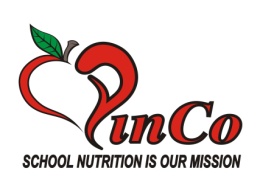 Pursuant to the Governor’s recent provisional guidance regarding open meeting policies in conducting public business, and California   Government Code § 54953(b) and notwithstanding any other provision of law, the legislative body of a local agency has provided teleconferencing for the benefit of the public and the legislative body of a local agency in order to meet, discuss and act in the best interests of the Partners in Nutrition Co-Operative under its Joint Powers Agreement. PINCO has established teleconferencing access for this special session PINCO Advisory Committee meeting. PINCO Member District Representatives and members of the public are encouraged to participate through the following number: Meeting ID meet.google.com/rwk-inkh-gkk Phone Numbers(SIGN-IN: ADOPTION OF AGENDAAdoption of the April 15, 2021 Advisory Committee Meeting Agenda as presented. MOTION:  _________________ SECONDED: __________________ VOTE: YES ____ NO ____ADOPTION: ADVISORY COMMITTEE MEETING MINUTES OF APRIL 8, 2021Adoption of the Advisory Committee Meeting Minutes of April 8, 2021 as presented. MOTION: _________________ SECONDED: ___________________ VOTE: YES ____ NO ____PUBLIC COMMENTS FROM THE FLOOR:Public Business from the Floor – Agendized Items and Non-Agendized Items: The public is invited to address items on the PINCO Agenda or any item that is within PINCO’s jurisdiction as constituted. Without taking action or entering into a dialog with the public, PINCO Board members may briefly respond to statements made or ask clarifying questions about topics not on the PINCO agenda. Individual speakers are limited to three (3) minutes each with the total time for public input on each item limited to fifteen (15) minutes.  All persons requesting to make comments are asked to complete a public speaking form prior to the meeting. You will be asked to provide your full name, who or what you are representing and the topic as an item identified on the agenda or as a non-Agendized item.ACTION: 2021-2022 PINCO BUYING GUIDEBackground: Based on the approval of RFP awards and extensions for 2021-2022, it is recommended PINCO’s Advisory Committee review velocity data and products offered by Vendors under extension to determine processed and commercially purchased products for PINCO’s 2021-2022 Buying Guide. Any inventoried product not carried over into 2021-2022 must be removed by no later than September 15, 2021 or as any discontinued item(s) age-out. Member Districts are encouraged to use, barter, sell or donate any inventoried product not planned for usage prior to submitting 2021-2022 PO’s.MOTION: ___________________ SECONDED: _________________ VOTE: YES _____ NO ____    ACTION: NON-COMMODITY CHICKEN PROCESSING OPTIONBackground: Due to continuing shortages from PINCO’s awarded chicken processors, the Lead Agency is requesting authorization to solicit a Request for Proposal for PINCO on commercially purchased chicken products in 2021-2022. Pricing of commodity versus commercially purchased chicken products is comparable and in some cases even less costly when factoring in USDA donated foods values. FMV for large chicken in 2021-2022 is .927 per pound. Having a non-commodity chicken processor available through PINCO would provide more product options, reduce availability issues and not require entitlement tracking for product(s).MOTION: ____________________ SECONDED ___________________ VOTE: ____ NO ____UPDATE: USDA FOODS INVENTORY MANAGEMENTBackground: PINCO currently has 21,174 cases of USDA Foods inventoried with nine-month must pull dates spanning this month all the way through the summer. The Lead Agency is requesting Member Districts assess their current inventory to determine if these foods will be used before the must-pull date and if not, to barter trade or donate ahead of 2021-2022 arrivals scheduled for July.  INFORMATION ONLYREPORTS FROM ADVISORY COMMITTEE MEMBERS/LEAD AGENCYUPCOMING MEETING DATES:                             		       Executive Committee     Advisory Committee 		         September 3, 2020               September 17, 2020	                          October 8, 2020	              October 22, 2020                                                                    November 5, 2020               November 19, 2020	                                                                                                         December 17, 2020 (Combined Executive and Advisory Committee)                                        		           January 14, 2021	              January 28, 2021                                                                    February 4, 2021                   February 18, 2021	                           March 4, 2021	               March 18, 2021			April 1, 2021	                April 15, 2021	                            May 6, 2021	                May 20, 2021                                                                       June 3, 2021	                June 17, 2021ADJOURN: MOTION ___________________ SECONDED _________________